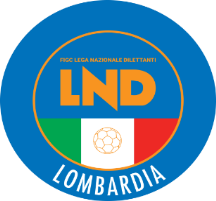 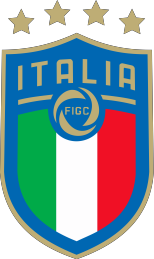 REPORT PICCOLI AMICI - PRIMI CALCI STAGIONE 2019/2020CATEGORIA: 			GIRONE:		 RAGGRUPPAMENTO: 		 DATA:  	SQUADRA A:  	                                                          SQUADRA B: 		                                                           SQUADRA C: 		                                                           SQUADRA D: 		INCONTRI: 2 > 2  	3 > 3	4 > 4	5 > 5GIOCHI O PROVE TECNICHE SVOLTE (scelti dal “PROGRAMMA DI SVILUPPO TERRITORIALE” eserciziario)ALLEGARE DISTINTE GIOCATORI DIRIGENTI CON TESSERAMENTOCOMPORTAMENTO DIRIGENTI/ ALLENATORI/ GIOCATORIComportamento AA n. 	  B n. 	 C n. 	 D n. 	 (METTERE IL NUMERO COMPLESSIVO)SOTITUZIONI REGOLARIA 	 	B 	  C 		D 	 (METTERE SI O NO)NOTE (Inserire situazioni che si sono verificate sui campi di gioco e tra il pubblico presente):OTTIMOBUONOSUFFICIENTEINSUFFICIENTEComportamento BOTTIMOBUONOSUFFICIENTEINSUFFICIENTEComportamento COTTIMOBUONOSUFFICIENTEINSUFFICIENTEComportamento DOTTIMOGREEN CARDBUONOSUFFICIENTEINSUFFICIENTE